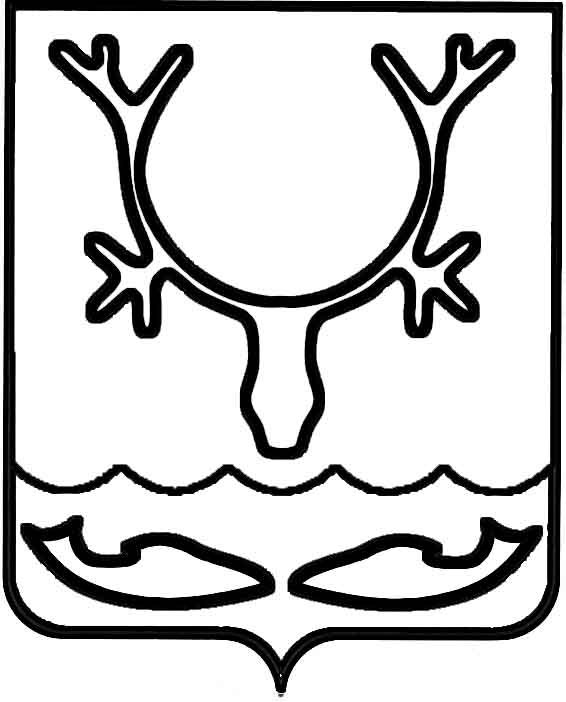 Администрация МО "Городской округ "Город Нарьян-Мар"ПОСТАНОВЛЕНИЕот “____” __________________ № ____________		г. Нарьян-МарО внесении изменения в постановление Администрации МО "Городской округ         "Город Нарьян-Мар" от 19.02.2019 № 203          "Об утверждении перечня организаций                 для управления многоквартирным домом,            в отношении которого собственниками помещений в многоквартирном доме              не выбран способ управления или выбранный способ управления не реализован,                          не определена управляющая организация"В соответствии с Федеральным законом от 06.10.2003 № 131-ФЗ "Об общих принципах организации местного самоуправления в Российской Федерации",                                    постановлением Правительства Российской Федерации от 21.12.2018 № 1616                          "Об утверждении правил определения управляющей организации для управления многоквартирным домом, в отношении которого собственниками помещений                                   в многоквартирном доме не выбран способ управления таким домом или выбранный способ управления не реализован, не определена управляющая организация" Администрация муниципального образования "Городской округ "Город Нарьян-Мар"П О С Т А Н О В Л Я Е Т:Внести в постановление Администрации МО "Городской округ "Город Нарьян-Мар" от 19.02.2019 № 203 "Об утверждении перечня организаций                 для управления многоквартирным домом, в отношении которого собственниками помещений в многоквартирном доме не выбран способ управления или выбранный способ управления не реализован, не определена управляющая организация" изменение, изложив пункт 2 в новой редакции:"2. МКУ "Управление городского хозяйства г. Нарьян-Мара" готовит 
и направляет в Администрацию МО "Городской округ "Город Нарьян-Мар" предложения для определения управляющей организации для управления многоквартирным домом, в отношении которого собственниками помещений 
в многоквартирном доме не выбран способ управления или выбранный способ управления не реализован, не определена управляющая организация, в соответствии 
с Правилами определения управляющей организации для управления многоквартирным домом, в отношении которого собственниками помещений 
в многоквартирном доме не выбран способ управления таким домом 
или выбранный способ управления не реализован, не определена управляющая организация, утверждёнными постановлением Правительства Российской Федерации от 21.12.2018 № 1616.".Настоящее постановление вступает в силу со дня его подписания 
и подлежит официальному опубликованию.2003.2019316И.о. главы МО "Городской округ "Город Нарьян-Мар" А.Н.Бережной